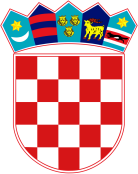 REPUBLIC OF CROATIACENTRAL STATE OFFICE FOR CROATS ABROADPursuant to Article 7 of the Regulations on the Award of Scholarships for Croatian Language Learning in the Republic of Croatia and for Online Croatian Language Learning (“Official Gazette", number 54/19, hereinafter: Regulations), in accordance with Articles 33 and 60 of the Act on the Relations between the Republic of Croatia and Croats Abroad (“Official Gazette ", no. l24/11 and 16/12), the Central State Office for Croats Abroad hereby  publishes the following:PUBLIC CALLfor the Award of Scholarships for Croatian Language Learning for the academic year 2022/20231.  TYPE OF SCHOLARSHIPThe Central State Office for Croats Abroad (hereinafter: The State Office) shall approve for the academic year 2022/2023:up to 450 scholarships for Croatian Language Learning in the Republic of Croatia (Zagreb, Split, Rijeka, Osijek and Zadar) that covers tuition fee of the Croatian language course, up to two subsidized meals a day, and an allowance for accommodation in the student hall of residence or in private accommodation. Scholarships for Croatian Language Learning are awarded for all language levels for one (either winter or summer semester) or two semesters for the academic year 2022/2023. The winter semester takes place from the beginning of October 2022 until the end of January 2023, while the summer semester takes place from the beginning of March 2023 until June 2023.Note: The Course is organized by the Faculty of Humanities and Social Sciences in Zagreb, Split, Rijeka, Osijek and University of Zadar. The scholarship requires regular class attendance in the city where the Course takes place in the Republic of Croatia. Applicants who are awarded the scholarship shall come to the place where the Course is organized on the day of official commencement of the Course at the latest, and preferably up to 7 days before the official commencement of the Course.  If not it will be considered that the candidate has decided not to attend and the scholarship will be cancelled. As the number of places on the Course is limited, candidates must indicate in the application form their first, as well as the second choice of the place of course attendance. When awarding the scholarships the State Office will respect the candidate's choice but also exercise the right to ensure the minimum number of the Course  attendees in certain cities. In some cases scholarship holders who achieved a higher score will have the advantage over others when their choice of place is approved.The scholarship for the Croatian language course shall not be awarded to a previous scholarship recipient if the violation of contractual obligations is proved.2. SCOPE OF THE SCHOLARSHIPThe scholarship includes:  Tuition fee of the Croatian language course in the Republic of Croatia (Zagreb, Split, Rijeka, Osijek or Zadar)   Up to two subsidised meals a day An allowance for  accommodation in the student hall of residence or in private accommodationin the amount of HRK 800.00 per month paid to all scholarship holders who submit the proof of regular course attendance and successful completion of their chosen course.The scholarship does not include:The costs of compulsory health insurance during the time the Croatian language course takes place in the Republic of CroatiaNote:The number of available places in the student residence halls in the Republic of Croatia is limited and it is approved by the Ministry of Science and Education, i.e. the competent student agency, and the scholarship holders who achieved higher scores have the advantage when getting a place in the student residence halls. The applicants who are over 36 years of age on the expiry date for the application to this Public Call do not have the right to obtain accommodation in the student residence hall. 3. CONDITIONS AND CRITERIA FOR AWARDING THE SCHOLARSHIP The conditions to award the scholarship are the following: l. the candidates are members of the Croatian people, their spouses as well as friends of the Croatian people and the Republic of Croatia who nurture the Croatian identity and promote Croatian cultural unity, who are not younger than 18 years of age and, who have at least a high school education diploma and residence outside the Republic of Croatia or 2. the candidates are members of the Croatian people, their spouses as well as friends of the Croatian people and the Republic of Croatia who nurture the Croatian identity and promote Croatian cultural unity, who are not younger than 18 years of age and who have at least a high school education diploma and permanent or temporary residence in the Republic of Croatia for a period no longer than three years on the day this Public Call is published. The criteria to award the scholarship are the following: The scholarship will be granted based on the number of points earned by the following criteria:4. CONTENTS OF THE APPLICATIONIn order to prove that they meet required conditions and criteria candidates should submit the following documentation: l. complete e-application form submitted electronically at the link https://eprijave-hrvatiizvanrh.gov.hr/ available at the Central State Office's websiteNOTE: abovementioned e- application form shall be fully completed including a motivation letter copy of a valid travel document ( the candidate will use when entering the Republic of Croatia) issued outside the Republic of Croatia (main page with a photograph as well as the second page if it contains the relevant data not included in the main page)NOTE: candidates who are spouses should submit the abovementioned documentation of themselves as well as their spousescopy of  written evidence of membership in the Croatian people.In order to prove their belonging to the Croatian people, the candidate must enclose only one of the documents listed below, which refers to the candidate or to their blood relative (ancestor). Evidence of belonging to the Croatian people shall be submitted in order of importance of the documents, document a) being the most important one. If the candidate cannot provide document a) then they should submit document b), and so consecutively to document e).Document in which it is explicitly stated that the person concerned (the candidate or their ancestor) belongs to the Croatian people. b) Document proving that the candidate or their blood relative (ancestor) has Croatian citizenship (Decision of acquisition of Croatian citizenship, Certificate of  citizenship, Croatian passport or Croatian ID card)c)   Document proving that the candidate or their blood relative (ancestor) left the motherland or a document proving their immigration to another country.Written statement by the head of the competent diplomatic mission/consular office of the Republic of Croatia or Croatian Catholic Mission or association of Croatian minority/emigrants. e)   Excerpt (published in the printed press, books and brochures or on the Internet), in which the person concerned (candidate or their ancestor) speaks in a trustworthy manner of their Croatian origin or of their participation and commitment to the Croatian people. NOTE: Should the candidate submit one of the abovementioned documents relating to their blood relative(s), it is mandatory to submit additional evidence of the candidate's blood relation with that person (birth certificate or similar document). Candidates who are spouses must enclose:f) evidence of belonging to the Croatian people of their spouse. Candidates who are friends of the Croatian people must also enclose: a written statement or recommendation by the head of the competent diplomatic mission/consular office of the Republic of Croatia or association of Croatian emigrants and /or evidence of membership in Croatian organisations which gives evidence of their commitment in nurturing the Croatian identity and promoting the Croatian cultural unity. evidence of residence outside the Republic of Croatia (only if the residence is not visible in the documents from point 2)evidence of permanent/temporary residence in the Republic of Croatia (only for candidates who have declared permanent/temporary residence in the Republic of Croatia, but no longer than three years, in accordance with the point 3.1.2. of this Public Call).copy of educational qualifications certificate copy of marriage certificate (only for candidates who are spouses) copy of a certificate issued by the competent administrative or judicial body of the country of residence, stating that the applicant is not subject to criminal proceedings and / or a copy of a certificate that states that the candidate has not been convicted of committing a criminal offense, no older than six (6) months on the day this Public Call is published. All candidates who stay in the Republic of Croatia longer than 6 months on the day this Public Call is published shall submit the abovementioned certificate which is issued in the Republic of Croatia.NOTE: Candidates who were awarded a scholarship in the previous academic year (2021/22) are not obliged to submit the documents from point 6 and 7The candidates can also enclose the following documentation in order to acquire additional points: Copy of the certificate of the last completed Croatian language course in  the Republic of CroatiaCopy of the certificate in which it is stated  that the candidate is an active member of an association of Croatian minorities or Croatian emigrants, or of a Croatian community .Copy of the document which proves the residence of a close family member in the Republic of Croatia5. HOW TO SUBMIT APPLICATIONS AND DEADLINEApplication to the Public Call is to be submitted electronically by e-application form at  https://eprijave-hrvatiizvanrh.gov.hr/ available at the Central State Office's website.. When online application form is completed and all required and additional attachments are uploadedat assigned place, the application can be saved and submitted.The deadline for the submission of the applications is 30 (thirty) days counting from the day this Public Call was published on the website of the State Office, and it lasts until 19 June, 2022. After that online application cannot be submitted or any documentation uploaded.Incomplete applications, applications sent after the deadline and applications which are not completed in the manner described in this Public Call will not be considered. 6. SELECTION AND EVALUATION OF THE APPLICATIONSAfter reviewing and considering all the received applications for the Public Call, a designated Commission proposes a score sheet for Croatian language learning in the Republic of Croatia. The preliminary score sheet for Croatian language learning in the Republic of Croatia is published on the web page of the State Office within 30 (thirty) days from the deadline for the submission of applications and it contains the following data: name and surname of the candidate, birth year, country of permanent residence, the city where the Course will be attended, which semester the candidate is enrolled in and a total number of points achieved. Within 8 (eight) days from the day of the publication of the preliminary score sheet for Croatian language learning in the Republic of Croatia, the candidate can file a written complaint to the State Office. The Commission considers complaints received within the stipulated period of time and, within 30 (thirty) days from the deadline for complaints, it proposes the head of the State Office the final score sheet for Croatian language learning  in the Republic of Croatia. After completing the procedure of received complaints, on the advice of the Commission, the head of the Central Office reaches a Decision on the award of scholarships for Croatian language learning in the Republic of Croatia, whose main component is the final score sheet for Croatian language learning in the Republic of Croatia and on the basis of which the winner of the scholarship concludes a contract for scholarship which stipulates the rights and obligations of the scholarship providers and recipients. 7. ADDITIONAL INFORMATIONThis Public Call is carried out in accordance with the Regulations on the Award of Scholarships for Croatian Language Learning in the Republic of Croatia and for Online Croatian Language Learning ("National Gazette", number 54/19). The candidates who apply to this Public Call give consent by submitting their application form to the collection, processing and publication of the personal data required by this Public Call and Regulations. The candidates who apply to this Public Call, under penalty of perjury, vouch by submitting their application form for the correctness and accuracy of all data that were submitted by e-application form. For more information related to this Public Call, candidates are encouraged to send their written enquiries to : tecaj-hrvatskog-jezika@hrvatiizvanrh.hr before the deadline for application submission or phone: +385 (0)1/6444-683 working hours 10 a.m. to 3 p.m.KLASA: 015-09/22-03/07URBROJ: 537-02-01/3-22-01Zagreb, 20 May 2022STATE SECRETARYZvonko MilasNo.CRITERIANUMBER OF POINTS1.Achievements and motivation of the candidate a) low motivation  b) medium motivation  c) high motivation1020302.The candidate is a member of a Croatian community and has permanent residence in a country where his personal safety is compromised 203.The candidate completed one semester long Croatian language course in the Republic of Croatia in the previous academic year154.The candidate is an active member of a community/association of a Croatian minority or of Croatian emigrants 105.Residence of a close family member (spouse, child, parents, brother or sister) in the Republic of Croatia no longer than three years106.The candidate completed a higher education programme 57.The candidate has permanent residence outside the European territory 5